PDF 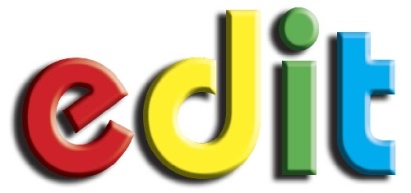 licencing	School/Organisation: ........................................................................................................	Contact person: ..............................................	Order number: .................................	Postal address:  ...............................................	Date of order: ..................................	 ...............................................	Post code: ...............PDFs are supplied on CD with all support files ($15 p&p)Prices are GST freeAnnual licence(Note: a minimum order of 10 users applies)Annual licence(Note: a minimum order of 10 users applies)Number of usersLeading Technology A guide to IPTEntire text - $9.90Leading Technology A guide to IPTUnits - $1.50 ea:ICT Activities Office 2007/Adobe CS3 ednEntire text - $7.50ICT Activities Office 2007/Adobe CS3 ednUnits - $1.50 ea:Office 2010Entire suite - $9.90Office 2010Word (1, 2 & 3) - $2.50Office 2010Excel (1, 2 & 3) - $2.50Office 2010Access (1 & 2) - $2.50Office 2010PowerPoint – $1.50Office 2010Publisher – $1.50Introduction to Programming with VB Express 201020 projects - $4.90Adobe CS4Flash - $1.50Adobe CS4Dreamweaver - $1.50Adobe CS4Photoshop - $1.50Adobe CS4Fireworks - $1.50Other Please specify